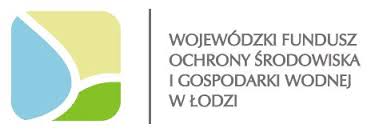 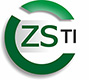 Regulamin szkolnego konkursu plastycznegoprzy wykorzystaniu grafikikomputerowej, polegający na zaprojektowaniu i wykonaniu plakatu zachęcającegodo oszczędzania wody.Realizowanego w ramach konkursu „Edukacja ekologiczna w szkołach
 i przedszkolach na rok 2020/2021” „101 pomysłów na oszczędzanie wody”ZASADY UCZESTNICTWA:1. Regulamin kierowany jest do uczniów klas drugich  ZST-I w Łodzi2. Cele konkursu:zwiększenie poziomu świadomości ekologicznejpropagowanie postaw ekologicznychstworzenie możliwości prezentacji prac uczniów,rozwijanie wyobraźni i umiejętności rozwijanie wrażliwości ekologicznej i artystycznejpopularyzacja grafiki komputerowej wśród młodzieżypokazywanie możliwości współczesnej techniki komputerowej w tworzeniu grafiki3. Uczestnicy: konkurs adresowany jest do uczniówklas drugich ZST-I w Łodzi. 4. Informacje o plakacie Format prac: A3 rozdzielczość 300 DPI plakat w formacie JPG lub PDF(komisja konkursowa musi mieć możliwość wglądu do pliku źródłowego)5. Ilość prac: prosimy o wysłanie jednej pracy 6. Prace należy opatrzyć informacją zamieszczoną w tytule maila:Imię, nazwisko i klasa autora pracy7.Terminy:dostarczania prac: do 22 kwietnia.2021r.rozstrzygnięcie konkursu: 27 kwietnia 2021r.8. Podsumowanie konkursu, wręczenie nagródOceny prac oraz wyłonienie laureatów dokona Jury powołane przez OrganizatoraDecyzje Jury są niepodważalneJury szczególną uwagę będzie zwracało na: estetykę wykonania, zgodność wykonania z założeniami konkursu, wkład pracyAutorzy najlepszych prac otrzymają nagrody sponsorowane przez WFOŚiGW w ŁodziZwycięzcy zostaną poinformowani mailowo o dacie wręczenia nagród9.Informacje dodatkowe:Organizator zastrzega sobie prawo do zatrzymania oraz publikacji pracDecyzja Jury jest niepodważalnaNadesłanie prac na konkurs jest równoznaczne z uznaniem warunków niniejszego regulaminu.Prace należy przesłać na adres l.podgorska@zsti.elodz.edu.plJa, rodzic/opiekun prawny ucznia:…………………………………………………………..……,  ucznia klasy ……………..		(imię, nazwisko uczestnika konkursu)Zespołu Szkół Techniczno-Informatycznych im. J. Nowaka-Jeziorańskiego w Łodzi, niżej podpisany oświadczam, że:zapoznałem/zapoznałam się z regulaminem konkursu fotografii artystycznej:„101 pomysłów na oszczędzanie wody”organizowanego przez Zespół Szkół Techniczno-Informatycznych im. J.Nowaka-Jeziorańskiego w Łodzi akceptuję jego zapisy. Wyrażam zgodę na udział mojego dziecka 
w przedmiotowym konkursie. Oświadczam, że zdjęcia  zgłoszone przez mojego syna/córkę do konkursu są mi znane i wyrażam zgodę na ich wykorzystanie w celach konkursowychpodpis opiekuna